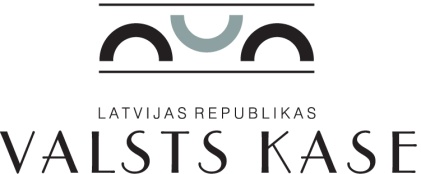 iepirkuma procedūras “Sertifikācijas iestādes pārbaužu veikšanas metodikas izstrāde Eiropas Savienības fondu 2014. – 2020.gada plānošanas periodam” VK/2014/14/ES komisijas sēdesprotokols RīgaDarba kārtībā:Pretendenta SIA „KPMG Baltics” 2014. gada 30. oktobra vēstules izskatīšana:SIA „KPMG Baltics” vēstulē norāda, ka SIA „KPMG Baltics” piedāvājumā piesaistītais personāls – Anda Drožina, Inga Helmane, Ilze Vīksne - atbilst uzaicinājuma 9.1.6., 9.2.1.3. un 9.2.2.3. apakšpunkta prasībām, un apliecina, ka SIA „KPMG Baltics” piesaistītais iepriekš norādītais personāls un citi SIA „KPMG Baltics” piesaistītie speciālisti (ja tādi būs nepieciešami) būs neatkarīgi un pakalpojuma sniegšanas laikā nepastāvēs interešu konflikts.Pretendenta SIA „PricewaterhouseCoopers” 2014. gada 3. novembra vēstules izskatīšana: SIA „PricewaterhouseCoopers” vēstulē norāda, kavēstules pielikumā pievienoti apliecinājumi par SIA „PricewaterhouseCoopers” iesaistītā personāla – Ilzes Ozolas, Sandija Miķelsona, Lolitas Čapkevičas neatkarību un to, ka pakalpojuma sniegšanas laikā nepastāvēs interešu konflikts.SIA „PricewaterhouseCoopers” vēstules pielikumā pievienota informācija par piedāvātā personāla Lolitas Čapkevičas pienākumiem un atbildību piedāvājumā minētajos projektos.Ilzei Ozolai ir nepieciešamā pieredze, kas nepieciešama metodisko materiālu izstrādē (skat. vēstuli).Pretendentu - SIA „KPMG Baltics” un SIA „PricewaterhouseCoopers” - piedāvājumu atbilstības pārbaude iepirkuma procedūras uzaicinājumā norādītajām pretendentu atlases prasībām (uzaicinājuma 9. punkts “Prasības pretendentiem un iesniedzamie pretendentu atlases dokumenti”).Nolemj (vienbalsīgi):Pretendenta SIA „KPMG Baltics” piedāvājums atbilst iepirkuma procedūras uzaicinājumā norādītajām pretendentu atlases prasībām (uzaicinājuma 9. punkts “Prasības pretendentiem un iesniedzamie pretendentu atlases dokumenti”).Uzdot Infrastruktūras apsaimniekošanas departamenta vecākajai ekspertei D. Klintij līdz 2014. gada 5. novembrim sagatavot un nosūtīt vēstuli pretendentam SIA „PricewaterhouseCoopers”, lai pretendents līdz 2014. gada 6. novembrim plkst. 15.00 attiecīgi precizē savu iesniegto piedāvājumu.Pielikumā: 1. SIA „KPMG Baltics” 2014. gada 30. oktobra vēstule uz 1 lp.2. SIA „PricewaterhouseCoopers” 2014. gada 3. novembra vēstule uz 12 lp.Sēdi beidz plkst. 11.00.2014. gada 5. novembrī plkst. 10.00Nr. 5Sēdi vada:Eiropas lietu departamenta direktoreK. ZencovaPiedalās:Eiropas lietu departamenta direktora vietnieceS. LakševicaKvalitātes un risku vadības departamenta direktora vietnieceI. LazdiņaJuridiskā departamenta juriskonsulteS. PauniņaInfrastruktūras apsaimniekošanas departamenta vecākā eksperteD. KlintsProtokolēInfrastruktūras apsaimniekošanas departamenta vecākā eksperteD. KlintsPretendenta nosaukumsAtbilstība uzaicinājumā norādītajām pretendentu atlases prasībāmSIA „KPMG Baltics”SIA „KPMG Baltics” piedāvājums atbilst uzaicinājumā norādītajām pretendentu atlases prasībām.SIA „PricewaterhouseCoopers”Iepirkuma komisija izskatīja SIA „PricewaterhouseCoopers” vēstuli un neguva pārliecību par SIA „PricewaterhouseCoopers” piedāvātā personāla Ilzes Ozolas atbilstību iepirkuma procedūras uzaicinājumā norādītajām 9.2.2.4. apakšpunkta prasībām, t.i., par pieredzi metodiskā materiāla izstrādē kontroļu un audita jomā. Iepirkuma komisija neguva pārliecību arī par SIA „PricewaterhouseCoopers” piedāvātā personāla Lolitas Čapkevičas atbilstību iepirkuma procedūras uzaicinājumā norādītajām 9.2.2.2. apakšpunkta prasībām, t.i., SIA „PricewaterhouseCoopers” vēstulē Lolitas Čapkevičas pieredze ir norādīta kā projekta vadītājas (pārraudzītājas) pieredze, nevis pieredze vismaz divu pabeigtu auditu/izvērtējumu veikšanā vadības un kontroles sistēmas jomā iepriekšējo trīs gadu (2011., 2012., 2013.) laikā, t.sk. vismaz viena audita/izvērtējuma veikšanā par Eiropas Savienības fondu vai citu ārvalstu finanšu palīdzības instrumentu vadības un kontroles sistēmu.Lai izvērtētu SIA „PricewaterhouseCoopers” piedāvājumu saskaņā ar iepirkuma procedūras uzaicinājumā norādītajām pretendentu atlases prasībām, lūgt iesniegt:informāciju, konkrēti norādot SIA „PricewaterhouseCoopers” piedāvātā personāla Ilzes Ozolas izstrādāto metodisko materiālu;informāciju, konkrēti norādot SIA „PricewaterhouseCoopers” piedāvātā personāla Lolitas Čapkevičas veiktos auditus/izvērtējumus vadības un kontroles sistēmas jomā, t.sk. vismaz viena audita/izvērtējuma veikšanā (nevis pārraudzībā) par Eiropas Savienības fondu vai citu ārvalstu finanšu palīdzības instrumentu vadības un kontroles sistēmu.Sēdi vadījaK. ZencovaPiedalījāsS. LakševicaI. LazdiņaS. PauniņaProtokolēD. Klints